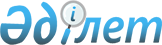 Об утверждении Положения о клинических базах высших медицинских организаций образования
					
			Утративший силу
			
			
		
					Приказ Министра здравоохранения Республики Казахстан от 5 июля 2002 года N 650. Зарегистрирован в Министерстве юстиции Республики Казахстан 2 августа 2002 года N 1936. Утратил силу приказом Министра здравоохранения Республики Казахстан от 11 мая 2007 года N 302



      


Сноска. Приказ Министра здравоохранения РК от 5 июля 2002 г. N 650 утратил силу приказом Министра здравоохранения РК от 11 мая 2007 года N 


 302 


.



"Согласовано"   

первый Вице-Министр



образования и науки



Республики Казахстан



3 июля 2002 г.  




      В соответствии с 
 Законом 
 Республики Казахстан от 7 июня 1999 года N 389-I "Об образовании" и в целях реализации 
 постановления 
 Правительства Республики Казахстан от 28 сентября 1999 года N 1469  "О мерах по дальнейшему совершенствованию медицинского образования в республике", приказываю: 



      1. Утвердить прилагаемое Положение о клинических базах высших медицинских организаций образования. 



      2. Ректорам высших медицинских организаций образования, начальникам управлений (департаментов) здравоохранения областей и городов Астана, Алматы принять меры по закреплению, использованию и организации работы клинических баз высших медицинских организаций образования в установленном порядке, в соответствии с настоящим приказом. 



      3. Департаменту медицинской науки и образования Министерства здравоохранения Республики Казахстан (Хамзина Н.К.) обеспечить государственную регистрацию настоящего приказа в Министерстве юстиции Республики Казахстан. 



      4. Контроль за исполнением настоящего приказа возложить на Вице-Министра здравоохранения Республики Казахстан Айдарханова А.Т. 




      Министр 

Утверждено           



приказом Министра здравоохранения



Республики Казахстан      



от 5 июля 2002 г. N 650    




 


Положение о клинических базах высших 






медицинских организаций образования 






1. Общие положения 




      1. Клиническая база высшей медицинской организации образования (университет, академия, институт усовершенствования врачей) - это многопрофильная, специализированная организация здравоохранения, имеющая высокий уровень материально-технической базы, которая на основе современных методов организационно-методической, учебной, лечебно-диагностической и научно-исследовательской работы осуществляет подготовку и переподготовку врачей, научных кадров и оказывает все виды медицинской помощи. 



      В качестве клинических баз высших медицинских организаций образования могут быть определены организации здравоохранения, подведомственные местному государственному органу управления здравоохранением (клинические базы, функционирующие на базе местных организаций здравоохранения). 



      Высшие медицинские организации образования могут иметь клиники, на базе которых функционируют клинические базы (далее - клиники). 



      2. Перечень клинических баз медицинских вузов определен 
 постановлением 
 Правительства Республики Казахстан от 28 сентября 1999 года N 1469 "О мерах по дальнейшему совершенствованию медицинского образования в республике". 



      Главный врач клиники назначается и освобождается от занимаемой должности ректором высшей медицинской организации образования. 



      3. Структура, профиль и мощность отделений клинической базы, функционирующей на базе местных организаций здравоохранения, утверждается местным государственным органом управления здравоохранением по согласованию с высшей медицинской организацией образования. 



      4. Структура, профиль и мощность отделений клиники утверждается высшей медицинской организацией образования. 



      5. Изменение профиля отделений клинических баз может проводиться исходя из потребностей населения в медицинской помощи, по результатам открытого конкурса на размещение государственного заказа на медицинские услуги, а также в некоторых случаях (условия военного времени, эпидемиологическая обстановка, стихийные бедствия). 



      6. Деятельность клинических баз регулируется настоящим Положением и договором, заключаемым между высшей медицинской организацией образования и местным государственным органом управления здравоохранением, а деятельность клиники - настоящим Положением. 



      7. Клиника является структурным подразделением медицинского высшего учебного заведения. 




2. Задачи клинических баз высших 



медицинских организаций образования 




      8. Основными задачами клинических баз высшей медицинской организации образования являются: 



      1) осуществление непрерывной многоуровневой (высшее, дополнительное и послевузовское профессиональное образования) подготовки специалистов согласно государственному стандарту; 



      2) оказание высококвалифицированной медицинской помощи населению; 



      3) разработка и внедрение в систему практического здравоохранения эффективных методов профилактики, диагностики, лечения и реабилитации больных; 



      4) создание условий организациям образования для проведения научных исследований и обеспечения учебного процесса с использованием оборудования и технических средств клиники; 



      5) участие в конкурсах по размещению государственного заказа на оказание гарантированного объема медицинской помощи населению. 



      9. Руководство клинической базы обеспечивает: 



      1) создание условий для подготовки студентов (курсантов) с предоставлением необходимого количества учебных помещений и возможности использования оборудования и оснащения клиники в учебном процессе; 



      2) создание сотрудникам кафедры условий для полноценного участия в лечебном процессе; 



      3) госпитализацию до 15% тематических больных согласно плану научно-исследовательских работ медицинских организаций образования. 




3. Управление клинической базой 




      10. Общее управление и руководство клинической базой осуществляется главным врачом. 



      11. Главный врач клинической базы: 



      1) руководствуется в своей работе действующим законодательством, другими нормативными правовыми актами и настоящим Положением; 



      2) осуществляет хозяйственно-административные функции; 



      3) может по совместительству являться сотрудником, а также членом клинического совета высшей медицинской организации образования. 



      12. Заместитель главного врача по клинической работе наряду с заведующим кафедрой несет непосредственную ответственность за организацию лечебно-диагностического и учебного процесса. 



      13. Заведующие отделениями клинической базы назначаются приказом главного врача по согласованию с ректором медицинского вуза из врачей, имеющих высшую или первую квалификационную категорию, и сотрудников кафедры. 



      14. Врачи клинической базы с высшей или первой квалификационной категорией имеют право заниматься преподавательской деятельностью и работать по совместительству в организациях образования. 



      15. Заведующий кафедрой (профессор или доцент): 



      1) руководствуется в своей работе нормативными правовыми актами в области охраны здоровья граждан и образования, уставом высшей медицинской организации образования, настоящим Положением и должностной инструкцией; 



      2) взаимодействует с главным врачом и заместителем главного врача по клинической работе по вопросам организации оказания лечебно-диагностической, консультативной помощи и организации учебного процесса; 



      3) контролирует деятельность базового отделения и несет персональную ответственность за лечебную работу кафедры. 



      16. Ассистенты кафедры наряду с педагогической и научно-исследовательской работой: 



      1) выполняют лечебную и консультативную работу в объеме 0,5 ставки врача-ординатора и руководствуются правилами внутреннего распорядка клиники; 



      2) при производственной необходимости по согласованию с заведующим кафедрой и главным врачом могут выполнять дополнительную врачебную работу с оплатой из фонда заработной платы клиники;



      3) наряду с остальными сотрудниками клиники несут ответственность за качество лечебной деятельности и сохранность закрепленных учебных помещений и оборудования.



      17. Докторанты, аспиранты и клинические ординаторы выполняют лечебную работу согласно действующим Правилам "О послевузовском профессиональном образовании", утвержденным 
 приказом 
 Министра образования и науки Республики Казахстан от 6 декабря 2000 года N 1134.

					© 2012. РГП на ПХВ «Институт законодательства и правовой информации Республики Казахстан» Министерства юстиции Республики Казахстан
				